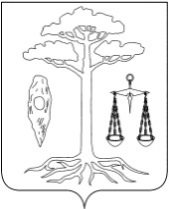 АДМИНИСТРАЦИЯТЕЙКОВСКОГО МУНИЦИПАЛЬНОГО РАЙОНАИВАНОВСКОЙ ОБЛАСТИ___________________________________________________П О С Т А Н О В Л Е Н И Еот 28.02.2013 № 83г. ТейковоОб утверждении Порядка предоставления и расходования субсидии бюджету Тейковского муниципального района на софинансирование расходов, связанных с доведением средней заработной платы педагогических работников муниципальных дошкольных образовательных учреждений до средней заработной платы в сфере общего образования в Ивановской области.В соответствии со статьей 86 Бюджетного кодекса Российской Федерации, Федеральным законом от 06.10.2003 N 131-ФЗ "Об общих принципах организации местного самоуправления в Российской Федерации", Указом Президента Российской Федерации от 07.05.2012 N 597 "О мероприятиях по реализации государственной социальной политики", постановлением Правительства Ивановской области от 22.01.2013 г. №14-п «Об утверждении Порядка предоставления и расходования субсидий бюджетам муниципальных районов, городских округов на софинансирование расходов, связанных с доведением средней заработной платы педагогических работников муниципальных дошкольных образовательных учреждений до средней заработной платы в сфере общего образования в Ивановской области», в целях доведения средней заработной платы педагогических работников муниципальных дошкольных образовательных учреждений до средней заработной платы в сфере общего образования в Ивановской области» администрация Тейковского муниципального районаПОСТАНОВЛЯЕТ:1. Утвердить Порядок предоставления и расходования субсидии бюджету Тейковского муниципального района на софинансирование расходов, связанных с доведением средней заработной платы педагогических работников муниципальных дошкольных образовательных учреждений до средней заработной платы в сфере общего образования в Ивановской области.2. Контроль за исполнением настоящего постановления возложить на заместителя главы администрации Тейковского муниципального района, начальника финансового отдела Горбушеву Г.А. и начальника отдела образования администрации Тейковского муниципального района Кляузова А.С.3.Настоящее постановление вступает в силу с момента подписания и  распространяется на правоотношения, возникшие с 01.01.2013 года.Глава администрации Тейковского муниципального района   			                                    Е.К. ЗасоринаПриложениек постановлению администрации Тейковского муниципального района                                                                                            от 28.02.2013 № 83Порядок
предоставления и расходования субсидии бюджету Тейковского муниципального района на софинансирование расходов, связанных с доведением средней заработной платы педагогических работников муниципальных дошкольных образовательных учреждений до средней заработной платы в сфере общего образования в Ивановской области1. Настоящий Порядок определяет цели, условия, порядок предоставления и расходования субсидии бюджету Тейковского муниципального района на софинансирование расходов, связанных с доведением средней заработной платы педагогических работников муниципальных дошкольных образовательных учреждений до средней заработной платы в сфере общего образования в Ивановской области (далее - субсидия).2. Субсидия предоставляется бюджету Тейковского муниципального района в целях софинансирования расходных обязательств, возникающих при выполнении полномочий по организации предоставления общедоступного бесплатного дошкольного образования, в части доведения средней заработной платы педагогических работников муниципальных дошкольных образовательных учреждений до средней заработной платы в сфере общего образования в Ивановской области.Средства субсидии направляются на увеличение стимулирующих выплат в целях доведения средней заработной платы педагогических работников муниципальных дошкольных образовательных учреждений до средней заработной платы в сфере общего образования в Ивановской области.3.Субсидия перечисляется в установленном порядке в бюджет Тейковского муниципального района на счет, открытый для кассового обслуживания исполнения бюджета Тейковского муниципального района в отделении №3 Управления Федерального казначейства по Ивановской области.	4.Финансовый отдел администрации Тейковского муниципального района осуществляет финансирование расходов со счета бюджета, открытого в УФК по Ивановской области, на лицевой счет отдела образования администрации Тейковского муниципального района, открытый в УФК по Ивановской области, на основании сводной бюджетной росписи.5.Отдел образования администрации Тейковского муниципального района осуществляет перечисление средств субсидии муниципальным дошкольным образовательным учреждениям Тейковского муниципального района, реализующих программы дошкольного образования (далее – муниципальные дошкольные образовательные учреждения).6. Муниципальные дошкольные образовательные учреждения осуществляют расходование субсидии на установление выплат стимулирующего характера педагогическим работникам муниципальных дошкольных образовательных учреждений Тейковского муниципального района, согласно приложения №1 в соответствии с локальными нормативными актами соответствующих учреждений, устанавливающие размер и условия стимулирующих выплат в зависимости от достижения определенных конкретных показателей работы, отчисления по страховым взносам на обязательное пенсионное страхование, на обязательное социальное страхование на случай временной нетрудоспособности и в связи с материнством, на обязательное медицинское страхование и страховым взносам по обязательному социальному страхованию от несчастных случаев на производстве и профессиональных заболеваний, а также на предоставление педагогическим работникам гарантий, установленных Трудовым кодексом Российской Федерации.7. Денежные выплаты работников учитываются при исчислении средней заработной платы в целях предоставления работникам гарантий, установленных Трудовым кодексом Российской Федерации.8. Учет операций, связанных с использованием субсидии, осуществляется на лицевых счетах получателей средств бюджета Тейковского муниципального района, открытых в органах Федерального казначейства.9. Отдел образования администрации Тейковского муниципального района предоставляет в Департамент образования Ивановской области отчет об использовании субсидии по форме и в сроки, установленные Департаментом образования Ивановской области.10. Субсидия, в случае ее нецелевого использования подлежит взысканию в доход областного бюджета в соответствии с бюджетным законодательством Российской Федерации.11. Ответственность за целевое расходование субсидий и достоверность представляемой информации возлагается на Отдел образования администрации Тейковского муниципального района.Приложение № 1к порядку предоставления и расходования субсидии бюджету Тейковского муниципального района на софинансирование расходов, связанных с доведением средней заработной платы педагогических работников муниципальных дошкольных образовательных учреждений до средней заработной платы в сфере общего образования в Ивановской областиПеречень должностей педагогических работников муниципальных дошкольных образовательных учреждений Тейковского муниципального района, которым устанавливаются выплаты стимулирующего характера за счет средств субсидииСтарший воспитательВоспитательЛогопедМуз. руководитель